Southern Union Conference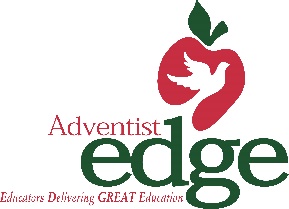 Alternative Textbook Use Request FormName of Teacher:Name of School:Name of School:Name of School:Course/grade level:Publisher:Publisher:Publisher:Text title:Date of publication:Date of publication:Date of publication:Edition:List price of text:List price of text:List price of text:Author:Estimated reading level:Estimated reading level:Estimated reading level:Supplementary materials:Supplementary materials:Supplementary materials:Supplementary materials:Reason(s) for request:Reason(s) for request:Reason(s) for request:Reason(s) for request:Brief annotation or summary of purpose of requested text:Brief annotation or summary of purpose of requested text:Brief annotation or summary of purpose of requested text:Brief annotation or summary of purpose of requested text:Strengths of requested text:Strengths of requested text:Strengths of requested text:Strengths of requested text:Weakness of requested text:Weakness of requested text:Weakness of requested text:Weakness of requested text:Process of ApprovalProcess of ApprovalSignatureDateCurriculum Committee (Chair)Curriculum Committee (Chair)PrincipalPrincipalConference Superintendent or Associate SuperintendentConference Superintendent or Associate SuperintendentApproved for: ______________________________________________ (time/dates/year)Approved for: ______________________________________________ (time/dates/year)Approved for: ______________________________________________ (time/dates/year)Approved for: ______________________________________________ (time/dates/year)